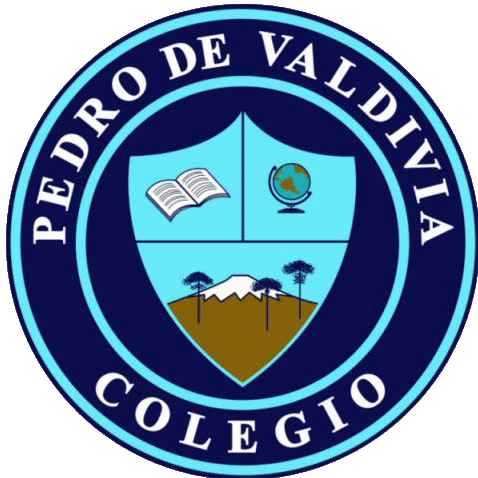 GUÍA Nº 2 PINTURA CHILENA DE PAISAJESARTES VISUALESACTIVIDADDibujar árboles con la técnica del achurado y la difuminado del mismo achurado.Materiales:Lápiz grafitoHoja de block u hoja carta/oficioGoma de borrarRECUERDA LAVARTE LAS MANOS ANTES DE EMPEZAR A DIBUJAR PARA QUE TU TRABAJO QUEDE LIMPIO Y SIN MANCHAS QUE NO TENGAN RELACIÓN CON EL TRABAJO ARTÍSTICO.HAZ ESTE EJERCICIO EN TU CROQUERA O CUADERNO DE ARTES Y ENVIA UNA FOTO DE ÉL AL CORREO PROFECAROCANON@GMAIL.COM HASTA EL 25 DE MARZO DEL 20201. Líneas guías: Comenzamos con unas líneas rectas que sirven de guía para dibujar nuestro árbol . Deben ser dibujadas muy suavemente, sin cargar el lápiz. 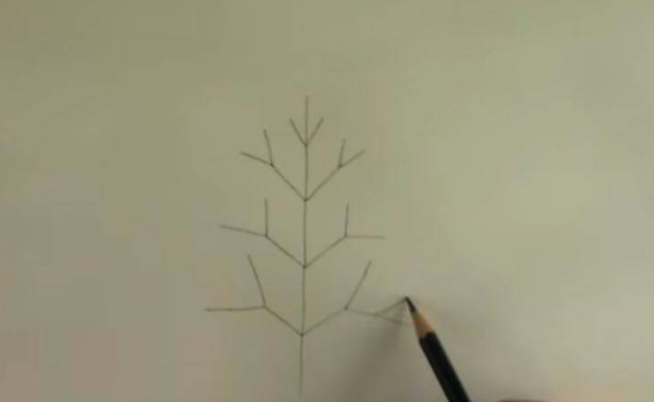 2. Contorno de líneas guías: Dibujar los troncos y ramas, guiándote por las líneas del paso 1, agregándole un contorno a cada línea guía ya dibujada. Cuando lo hayas hecho, deberás borrar las líneas guías del paso 1.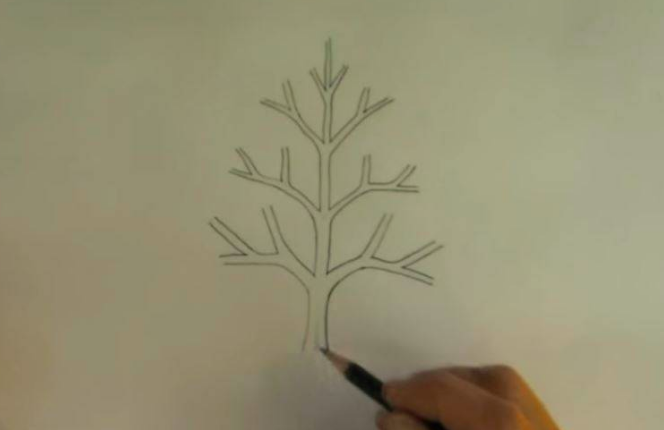 3. Raíces: Los árboles grandes asoman sus raíces en la tierra, por lo tanto vamos a dibujar con un trazo sencillo algunas raíces, para que nuestro árbol se aferre bien al suelo y nada lo derrumbe.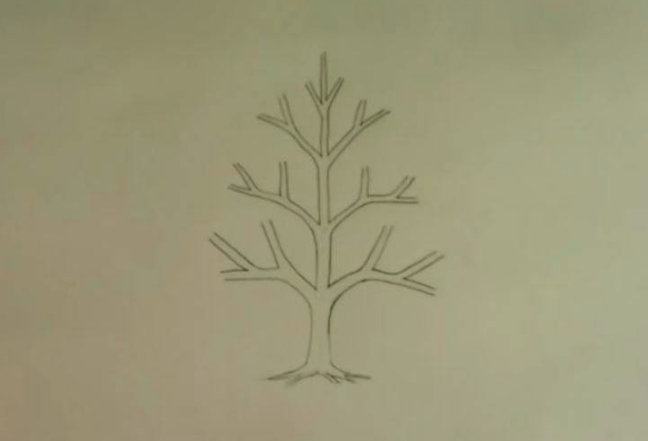 4. Follaje: Vas a poner la mina del lápiz de forma acostada sobre la hoja y vas a moverlo de un lado a otro, con movimientos cortos y alrededor de las ramas y troncos de tu árbol. La idea es crear la ilusión de un montón de hojas. En algunas partes, pasa el dedo para difuminar el trazo del lápiz.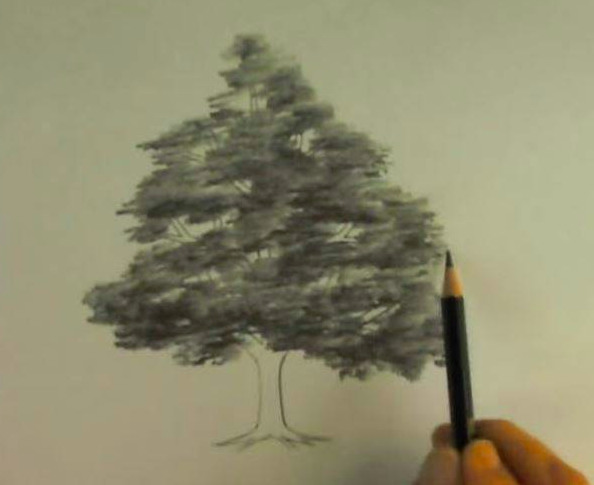 5. Sombra: Al lado derecho del árbol, le agregaremos sombra, para eso elige una trama de achurado y aplícala en el tronco y el cada rama. Recuerda que es sólo por el lado derecho.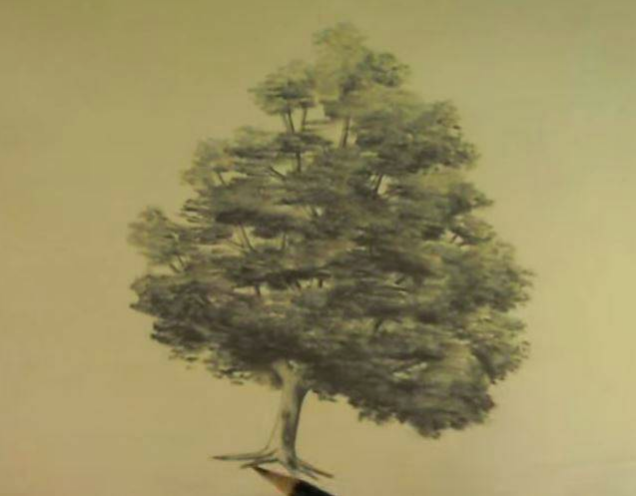 6.  Pasto: Agregaremos pasto y algunas flores para darle más realismo a nuestro árbol.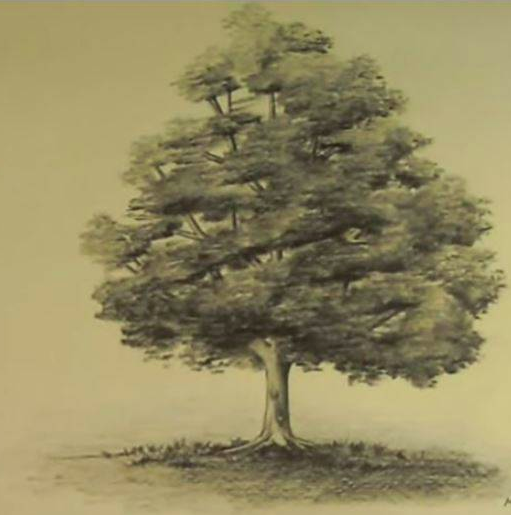 CONTENIDO DEL PPT SOBRE ACHURADO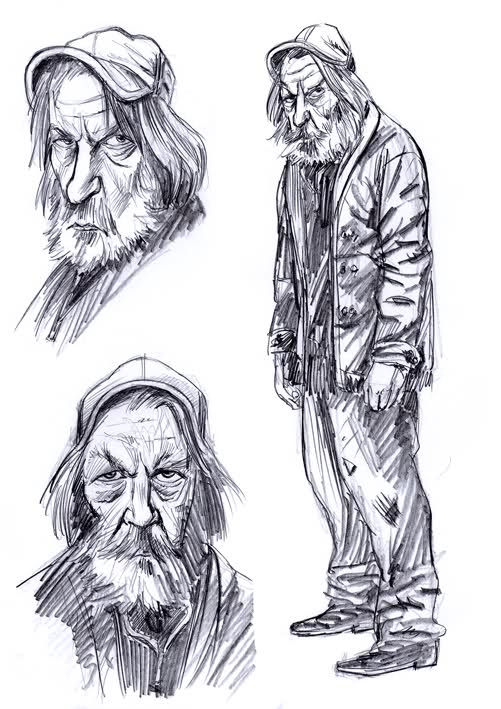 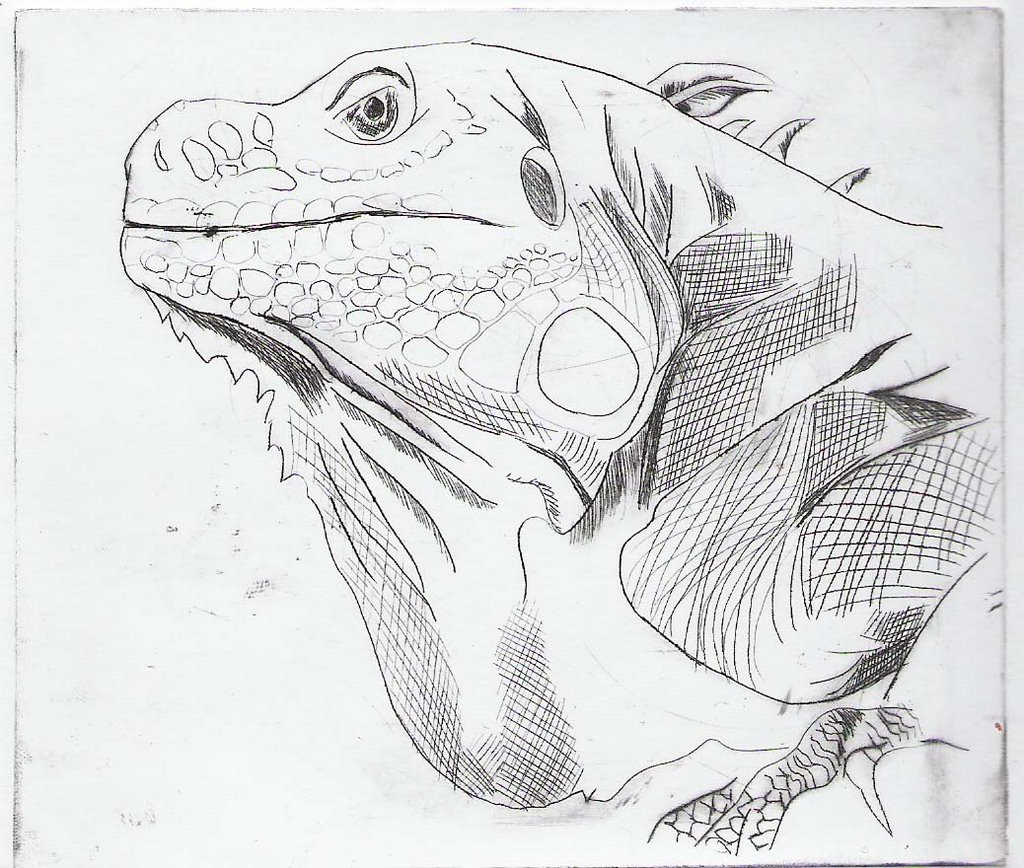 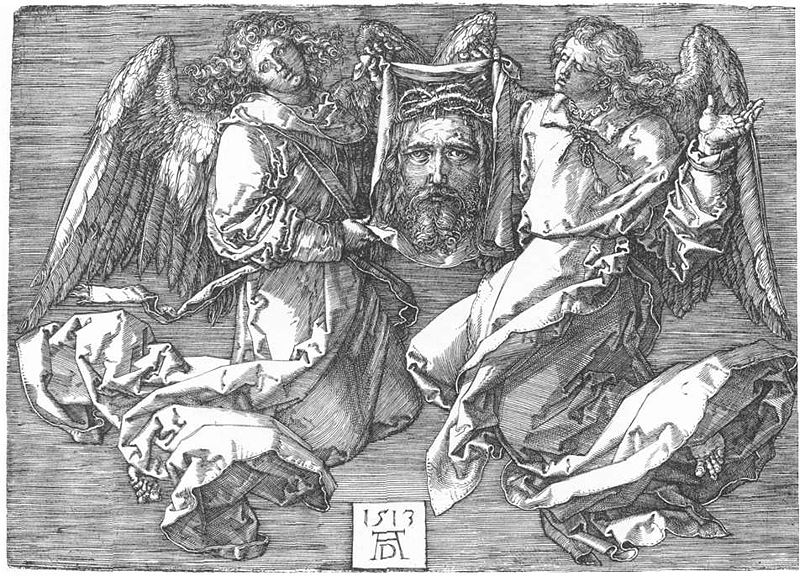 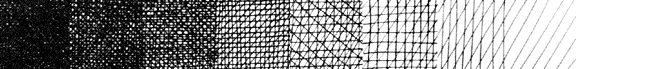 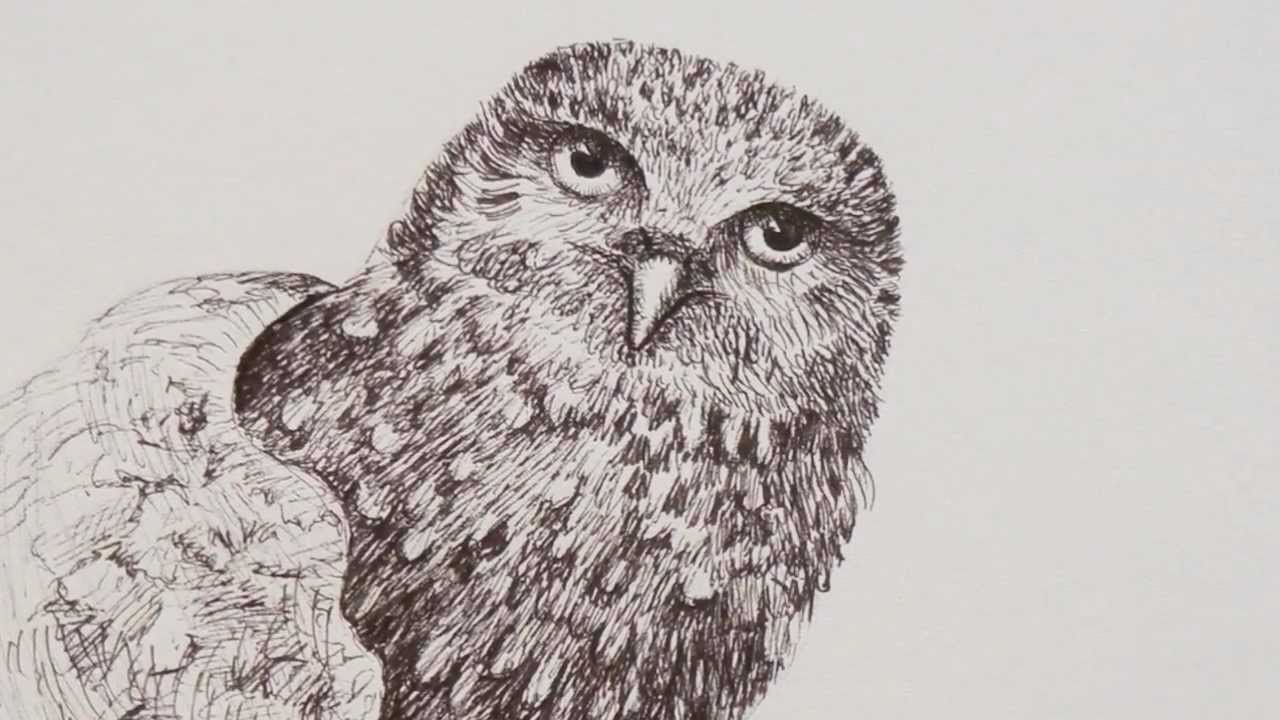 NOMBRE:NOMBRE:CURSO:CURSO:8º BásicoFECHA DE ENTREGAFECHA DE ENTREGA01 de abril01 de abrilOBJETIVO DE APRENDIZAJE (UNIDAD)OA Nº 1 Crear trabajos visuales basados en la apreciación de la naturaleza.OBJETIVO DE APRENDIZAJE (UNIDAD)OA Nº 1 Crear trabajos visuales basados en la apreciación de la naturaleza.OBJETIVO DE APRENDIZAJE (UNIDAD)OA Nº 1 Crear trabajos visuales basados en la apreciación de la naturaleza.HABILIDADES DEL O.AHABILIDADES DEL O.AHABILIDADES DE LA GUIAHABILIDADES DE LA GUIAOBJETIVO DE APRENDIZAJE (UNIDAD)OA Nº 1 Crear trabajos visuales basados en la apreciación de la naturaleza.OBJETIVO DE APRENDIZAJE (UNIDAD)OA Nº 1 Crear trabajos visuales basados en la apreciación de la naturaleza.OBJETIVO DE APRENDIZAJE (UNIDAD)OA Nº 1 Crear trabajos visuales basados en la apreciación de la naturaleza.Conocer nuevas técnicas de dibujoConocer nuevas técnicas de dibujoXXOBJETIVO DE APRENDIZAJE (UNIDAD)OA Nº 1 Crear trabajos visuales basados en la apreciación de la naturaleza.OBJETIVO DE APRENDIZAJE (UNIDAD)OA Nº 1 Crear trabajos visuales basados en la apreciación de la naturaleza.OBJETIVO DE APRENDIZAJE (UNIDAD)OA Nº 1 Crear trabajos visuales basados en la apreciación de la naturaleza.Reconocer distintos tipos de líneasReconocer distintos tipos de líneasXXOBJETIVO DE APRENDIZAJE (UNIDAD)OA Nº 1 Crear trabajos visuales basados en la apreciación de la naturaleza.OBJETIVO DE APRENDIZAJE (UNIDAD)OA Nº 1 Crear trabajos visuales basados en la apreciación de la naturaleza.OBJETIVO DE APRENDIZAJE (UNIDAD)OA Nº 1 Crear trabajos visuales basados en la apreciación de la naturaleza.Aplicar nueva técnica de dibujoAplicar nueva técnica de dibujoxxOBJETIVO DE APRENDIZAJE (UNIDAD)OA Nº 1 Crear trabajos visuales basados en la apreciación de la naturaleza.OBJETIVO DE APRENDIZAJE (UNIDAD)OA Nº 1 Crear trabajos visuales basados en la apreciación de la naturaleza.OBJETIVO DE APRENDIZAJE (UNIDAD)OA Nº 1 Crear trabajos visuales basados en la apreciación de la naturaleza.Conocer el uso de sombras en el dibujoConocer el uso de sombras en el dibujoxxOBJETIVO DE APRENDIZAJE (UNIDAD)OA Nº 1 Crear trabajos visuales basados en la apreciación de la naturaleza.OBJETIVO DE APRENDIZAJE (UNIDAD)OA Nº 1 Crear trabajos visuales basados en la apreciación de la naturaleza.OBJETIVO DE APRENDIZAJE (UNIDAD)OA Nº 1 Crear trabajos visuales basados en la apreciación de la naturaleza.Diferencias el uso de achurado y difuminadoDiferencias el uso de achurado y difuminadoxxOBJETIVO DE APRENDIZAJE (UNIDAD)OA Nº 1 Crear trabajos visuales basados en la apreciación de la naturaleza.OBJETIVO DE APRENDIZAJE (UNIDAD)OA Nº 1 Crear trabajos visuales basados en la apreciación de la naturaleza.OBJETIVO DE APRENDIZAJE (UNIDAD)OA Nº 1 Crear trabajos visuales basados en la apreciación de la naturaleza.InstruccionesObserva atentamente el PPT que se adjunta 